 Iowa Department					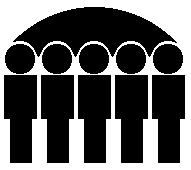 Of Human ServicesJessie Rasmussen, Director	  			 SUPPLEMENTAL SECURITY INCOME PROGRAMNovember , 2002Supplemental Security Income (SSI)-The expenditures reported in this section are paid to Iowa residents under the federally administered Supplemental Security Income program.  All expenditures reported in this section are 100% federal dollars.State of Iowa Supplemental Monies - (Federal Adm) -The expenditures reported in this section are administered by the federal Social Security Administration onBehalf of the State of Iowa and reimbursed by the State of Iowa.  These expenditures are made for personsreceiving assistance under the Mandatory, Family Life Home, Blind Allowance, or Dependent Personcategories of the State Supplementary Assistance program.  Expenditures are 100% state funded.State of Iowa Supplemental Monies - Iowa Adm/IHHRC-The expenditures reported in this section are administered by the State of Iowa, are 100% state funded,and are for payments to individuals receiving in-home health-related care services under the StateSupplementary Assistance program.Standard Reporting Unit	Prepared by:      Judy DarBureau of Research Analysis	Statistical Research AnalystDivision of Results Based Accountability	(515) 281-46951S470A038-A                                      IOWA DEPARTMENT OF HUMAN  SERVICES                         PAGE                  1                                       SUPPLEMENTAL-SECURITY INCOME PROGRAM FOR NOVEMBER  2002              DATE PRINTED 12-02-20020************************************************************************************************************************************0 COUNTY - ADAIR                                         STATE OF IOWA SUPPLEMENTATION MONIES                                               ------------------------------------------------------                           SSI                         FEDERAL                                                      IOWA                                                         ADM                                                     ADM/IHHRC                       NO.          AMT             NO.          AMT                                          NO.          AMT AGED                   13        1,300.00            0             .00                                         0             .000BLIND                   0             .00            0             .00                                         0             .000DISABLED               40       15,265.11            1          248.00                                         0             .000 TOTALS                53       16,565.11            1          248.00                                         1          478.290************************************************************************************************************************************0 COUNTY - ADAMS                                         STATE OF IOWA SUPPLEMENTATION MONIES                                               ------------------------------------------------------                           SSI                         FEDERAL                                                      IOWA                                                         ADM                                                     ADM/IHHRC                       NO.          AMT             NO.          AMT                                          NO.          AMT AGED                    9        1,737.11            1           22.00                                         0             .000BLIND                   2          251.34            2           44.00                                         0             .000DISABLED               32        9,872.15            2          550.00                                         0             .000 TOTALS                43       11,860.60            5          616.00                                         0             .000************************************************************************************************************************************0 COUNTY - ALLAMAKEE                                     STATE OF IOWA SUPPLEMENTATION MONIES                                               ------------------------------------------------------                           SSI                         FEDERAL                                                      IOWA                                                         ADM                                                     ADM/IHHRC                       NO.          AMT             NO.          AMT                                          NO.          AMT AGED                   28        3,331.21            0             .00                                         0             .000BLIND                   3        1,120.00            2           44.00                                         0             .000DISABLED               58       15,819.36            0             .00                                         0             .000 TOTALS                89       20,270.57            2           44.00                                         5        2,212.000************************************************************************************************************************************0 COUNTY - APPANOOSE                                     STATE OF IOWA SUPPLEMENTATION MONIES                                               ------------------------------------------------------                           SSI                         FEDERAL                                                      IOWA                                                         ADM                                                     ADM/IHHRC                       NO.          AMT             NO.          AMT                                          NO.          AMT AGED                   35        3,834.99            1           89.60                                         0             .000BLIND                   3          846.00            4          360.80                                         0             .000DISABLED              390      148,035.88           29        7,121.50                                         0             .000 TOTALS               428      152,716.87           34        7,571.90                                        24       11,679.961S470A038-A                                      IOWA DEPARTMENT OF HUMAN  SERVICES                         PAGE                  2                                       SUPPLEMENTAL-SECURITY INCOME PROGRAM FOR NOVEMBER  2002              DATE PRINTED 12-02-20020************************************************************************************************************************************0 COUNTY - AUDUBON                                       STATE OF IOWA SUPPLEMENTATION MONIES                                               ------------------------------------------------------                           SSI                         FEDERAL                                                      IOWA                                                         ADM                                                     ADM/IHHRC                       NO.          AMT             NO.          AMT                                          NO.          AMT AGED                    3          191.90            0             .00                                         0             .000BLIND                   1          371.00            1           22.00                                         0             .000DISABLED               19        5,879.00            0             .00                                         0             .000 TOTALS                23        6,441.90            1           22.00                                         0             .000************************************************************************************************************************************0 COUNTY - BENTON                                        STATE OF IOWA SUPPLEMENTATION MONIES                                               ------------------------------------------------------                           SSI                         FEDERAL                                                      IOWA                                                         ADM                                                     ADM/IHHRC                       NO.          AMT             NO.          AMT                                          NO.          AMT AGED                   29        5,053.06            2          340.00                                         0             .000BLIND                  13        3,957.67           12          264.00                                         0             .000DISABLED              260       85,681.42            7        1,912.00                                         0             .000 TOTALS               302       94,692.15           21        2,516.00                                         6        2,757.740************************************************************************************************************************************0 COUNTY - BLACK HAWK                                    STATE OF IOWA SUPPLEMENTATION MONIES                                               ------------------------------------------------------                           SSI                         FEDERAL                                                      IOWA                                                         ADM                                                     ADM/IHHRC                       NO.          AMT             NO.          AMT                                          NO.          AMT AGED                  143       31,658.49            1          275.00                                         0             .000BLIND                  47       14,931.07           42          897.79                                         0             .000DISABLED            2,475      960,437.53           43        9,862.00                                         0             .000 TOTALS             2,665    1,007,027.09           86       11,034.79                                        66       27,149.250************************************************************************************************************************************0 COUNTY - BOONE                                         STATE OF IOWA SUPPLEMENTATION MONIES                                               ------------------------------------------------------                           SSI                         FEDERAL                                                      IOWA                                                         ADM                                                     ADM/IHHRC                       NO.          AMT             NO.          AMT                                          NO.          AMT AGED                   29        4,780.22            1           11.00                                         0             .000BLIND                   6        1,448.50            4           77.00                                         0             .000DISABLED              330       86,185.67           11        2,529.00                                         0             .000 TOTALS               365       92,414.39           16        2,617.00                                         1          498.291S470A038-A                                      IOWA DEPARTMENT OF HUMAN  SERVICES                         PAGE                  3                                       SUPPLEMENTAL-SECURITY INCOME PROGRAM FOR NOVEMBER  2002              DATE PRINTED 12-02-20020************************************************************************************************************************************0 COUNTY - BREMER                                        STATE OF IOWA SUPPLEMENTATION MONIES                                               ------------------------------------------------------                           SSI                         FEDERAL                                                      IOWA                                                         ADM                                                     ADM/IHHRC                       NO.          AMT             NO.          AMT                                          NO.          AMT AGED                   27        3,648.43            0             .00                                         0             .000BLIND                   3          839.00            3           66.00                                         0             .000DISABLED              158       48,976.64            3          825.00                                         0             .000 TOTALS               188       53,464.07            6          891.00                                         3        1,286.620************************************************************************************************************************************0 COUNTY - BUCHANAN                                      STATE OF IOWA SUPPLEMENTATION MONIES                                               ------------------------------------------------------                           SSI                         FEDERAL                                                      IOWA                                                         ADM                                                     ADM/IHHRC                       NO.          AMT             NO.          AMT                                          NO.          AMT AGED                   21        3,418.39            0             .00                                         0             .000BLIND                   6        1,951.00            5          110.00                                         0             .000DISABLED              237       82,081.97            8        1,897.00                                         0             .000 TOTALS               264       87,451.36           13        2,007.00                                         3        1,182.290************************************************************************************************************************************0 COUNTY - BUENA VISTA                                   STATE OF IOWA SUPPLEMENTATION MONIES                                               ------------------------------------------------------                           SSI                         FEDERAL                                                      IOWA                                                         ADM                                                     ADM/IHHRC                       NO.          AMT             NO.          AMT                                          NO.          AMT AGED                   32        9,636.44            1          275.00                                         0             .000BLIND                   1          545.00            1           22.00                                         0             .000DISABLED              166       54,411.72            3          763.50                                         0             .000 TOTALS               199       64,593.16            5        1,060.50                                         0             .000************************************************************************************************************************************0 COUNTY - BUTLER                                        STATE OF IOWA SUPPLEMENTATION MONIES                                               ------------------------------------------------------                           SSI                         FEDERAL                                                      IOWA                                                         ADM                                                     ADM/IHHRC                       NO.          AMT             NO.          AMT                                          NO.          AMT AGED                   14        2,493.63            1          275.00                                         0             .000BLIND                   1           30.00            0             .00                                         0             .000DISABLED              114       38,417.63            6        1,232.00                                         0             .000 TOTALS               129       40,941.26            7        1,507.00                                         0             .001S470A038-A                                      IOWA DEPARTMENT OF HUMAN  SERVICES                         PAGE                  4                                       SUPPLEMENTAL-SECURITY INCOME PROGRAM FOR NOVEMBER  2002              DATE PRINTED 12-02-20020************************************************************************************************************************************0 COUNTY - CALHOUN                                       STATE OF IOWA SUPPLEMENTATION MONIES                                               ------------------------------------------------------                           SSI                         FEDERAL                                                      IOWA                                                         ADM                                                     ADM/IHHRC                       NO.          AMT             NO.          AMT                                          NO.          AMT AGED                   20        2,930.00            1           22.00                                         0             .000BLIND                   0             .00            0             .00                                         0             .000DISABLED               44       14,462.82            2          407.40                                         0             .000 TOTALS                64       17,392.82            3          429.40                                         0             .000************************************************************************************************************************************0 COUNTY - CARROLL                                       STATE OF IOWA SUPPLEMENTATION MONIES                                               ------------------------------------------------------                           SSI                         FEDERAL                                                      IOWA                                                         ADM                                                     ADM/IHHRC                       NO.          AMT             NO.          AMT                                          NO.          AMT AGED                   52        8,277.19            2          404.00                                         0             .000BLIND                   7        1,613.30            6          132.00                                         0             .000DISABLED              416      137,531.42           12        2,949.00                                         0             .000 TOTALS               475      147,421.91           20        3,485.00                                         1          228.290************************************************************************************************************************************0 COUNTY - CASS                                          STATE OF IOWA SUPPLEMENTATION MONIES                                               ------------------------------------------------------                           SSI                         FEDERAL                                                      IOWA                                                         ADM                                                     ADM/IHHRC                       NO.          AMT             NO.          AMT                                          NO.          AMT AGED                   36        4,831.53            1          184.00                                         0             .000BLIND                   4        1,210.00            2           44.00                                         0             .000DISABLED              250       81,242.07            5        1,203.00                                         0             .000 TOTALS               290       87,283.60            8        1,431.00                                         0             .000************************************************************************************************************************************0 COUNTY - CEDAR                                         STATE OF IOWA SUPPLEMENTATION MONIES                                               ------------------------------------------------------                           SSI                         FEDERAL                                                      IOWA                                                         ADM                                                     ADM/IHHRC                       NO.          AMT             NO.          AMT                                          NO.          AMT AGED                   20        2,667.27            0             .00                                         0             .000BLIND                   0             .00            0             .00                                         0             .000DISABLED               40       13,856.51            1          275.00                                         0             .000 TOTALS                60       16,523.78            1          275.00                                         5        1,914.871S470A038-A                                      IOWA DEPARTMENT OF HUMAN  SERVICES                         PAGE                  5                                       SUPPLEMENTAL-SECURITY INCOME PROGRAM FOR NOVEMBER  2002              DATE PRINTED 12-02-20020************************************************************************************************************************************0 COUNTY - CERRO GORDO                                   STATE OF IOWA SUPPLEMENTATION MONIES                                               ------------------------------------------------------                           SSI                         FEDERAL                                                      IOWA                                                         ADM                                                     ADM/IHHRC                       NO.          AMT             NO.          AMT                                          NO.          AMT AGED                   49        8,212.83            2          262.00                                         0             .000BLIND                  12        4,496.39           12          244.76                                         0             .000DISABLED              663      223,015.68           16        2,917.96                                         0             .000 TOTALS               724      235,724.90           30        3,424.72                                        30       11,650.520************************************************************************************************************************************0 COUNTY - CHEROKEE                                      STATE OF IOWA SUPPLEMENTATION MONIES                                               ------------------------------------------------------                           SSI                         FEDERAL                                                      IOWA                                                         ADM                                                     ADM/IHHRC                       NO.          AMT             NO.          AMT                                          NO.          AMT AGED                   19        2,140.23            0             .00                                         0             .000BLIND                   2          420.00            2           44.00                                         0             .000DISABLED              141       44,006.73            4        1,000.00                                         0             .000 TOTALS               162       46,566.96            6        1,044.00                                         6        2,672.170************************************************************************************************************************************0 COUNTY - CHICKASAW                                     STATE OF IOWA SUPPLEMENTATION MONIES                                               ------------------------------------------------------                           SSI                         FEDERAL                                                      IOWA                                                         ADM                                                     ADM/IHHRC                       NO.          AMT             NO.          AMT                                          NO.          AMT AGED                   25        3,238.09            1           11.00                                         0             .000BLIND                   3          118.00            1           11.00                                         0             .000DISABLED               71       17,962.56            0             .00                                         0             .000 TOTALS                99       21,318.65            2           22.00                                         6        2,581.430************************************************************************************************************************************0 COUNTY - CLARKE                                        STATE OF IOWA SUPPLEMENTATION MONIES                                               ------------------------------------------------------                           SSI                         FEDERAL                                                      IOWA                                                         ADM                                                     ADM/IHHRC                       NO.          AMT             NO.          AMT                                          NO.          AMT AGED                   24        2,932.74            0             .00                                         0             .000BLIND                   5        1,818.29            5          110.00                                         0             .000DISABLED              114       39,860.15            6        1,521.00                                         0             .000 TOTALS               143       44,611.18           11        1,631.00                                         5        2,420.871S470A038-A                                      IOWA DEPARTMENT OF HUMAN  SERVICES                         PAGE                  6                                       SUPPLEMENTAL-SECURITY INCOME PROGRAM FOR NOVEMBER  2002              DATE PRINTED 12-02-20020************************************************************************************************************************************0 COUNTY - CLAY                                          STATE OF IOWA SUPPLEMENTATION MONIES                                               ------------------------------------------------------                           SSI                         FEDERAL                                                      IOWA                                                         ADM                                                     ADM/IHHRC                       NO.          AMT             NO.          AMT                                          NO.          AMT AGED                   16        3,059.83            1          275.00                                         0             .000BLIND                   2        1,090.00            2           44.00                                         0             .000DISABLED              180       59,637.69            5          909.00                                         0             .000 TOTALS               198       63,787.52            8        1,228.00                                        11        3,325.780************************************************************************************************************************************0 COUNTY - CLAYTON                                       STATE OF IOWA SUPPLEMENTATION MONIES                                               ------------------------------------------------------                           SSI                         FEDERAL                                                      IOWA                                                         ADM                                                     ADM/IHHRC                       NO.          AMT             NO.          AMT                                          NO.          AMT AGED                   31        4,946.25            2          550.00                                         0             .000BLIND                   1          180.00            1           22.00                                         0             .000DISABLED               81       28,682.87            2          550.00                                         0             .000 TOTALS               113       33,809.12            5        1,122.00                                        11        5,188.480************************************************************************************************************************************0 COUNTY - CLINTON                                       STATE OF IOWA SUPPLEMENTATION MONIES                                               ------------------------------------------------------                           SSI                         FEDERAL                                                      IOWA                                                         ADM                                                     ADM/IHHRC                       NO.          AMT             NO.          AMT                                          NO.          AMT AGED                   56        9,486.24            2          297.00                                         0             .000BLIND                  22        7,217.87           20          704.00                                         0             .000DISABLED              815      315,227.00           27        6,671.00                                         0             .000 TOTALS               893      331,931.11           49        7,672.00                                        42       15,136.320************************************************************************************************************************************0 COUNTY - CRAWFORD                                      STATE OF IOWA SUPPLEMENTATION MONIES                                               ------------------------------------------------------                           SSI                         FEDERAL                                                      IOWA                                                         ADM                                                     ADM/IHHRC                       NO.          AMT             NO.          AMT                                          NO.          AMT AGED                   48        7,464.90            0             .00                                         0             .000BLIND                   4        1,704.58            4           88.00                                         0             .000DISABLED              237       75,830.45            4          967.00                                         0             .000 TOTALS               289       84,999.93            8        1,055.00                                         2          939.731S470A038-A                                      IOWA DEPARTMENT OF HUMAN  SERVICES                         PAGE                  7                                       SUPPLEMENTAL-SECURITY INCOME PROGRAM FOR NOVEMBER  2002              DATE PRINTED 12-02-20020************************************************************************************************************************************0 COUNTY - DALLAS                                        STATE OF IOWA SUPPLEMENTATION MONIES                                               ------------------------------------------------------                           SSI                         FEDERAL                                                      IOWA                                                         ADM                                                     ADM/IHHRC                       NO.          AMT             NO.          AMT                                          NO.          AMT AGED                   35        9,193.72            0             .00                                         0             .000BLIND                   8        2,660.78            7          143.00                                         0             .000DISABLED              235       78,137.44            7        1,458.00                                         0             .000 TOTALS               278       89,991.94           14        1,601.00                                         8        3,434.570************************************************************************************************************************************0 COUNTY - DAVIS                                         STATE OF IOWA SUPPLEMENTATION MONIES                                               ------------------------------------------------------                           SSI                         FEDERAL                                                      IOWA                                                         ADM                                                     ADM/IHHRC                       NO.          AMT             NO.          AMT                                          NO.          AMT AGED                   12        1,340.71            0             .00                                         0             .000BLIND                   1          288.00            1           22.00                                         0             .000DISABLED               59       22,287.14            0             .00                                         0             .000 TOTALS                72       23,915.85            1           22.00                                         1          441.290************************************************************************************************************************************0 COUNTY - DECATUR                                       STATE OF IOWA SUPPLEMENTATION MONIES                                               ------------------------------------------------------                           SSI                         FEDERAL                                                      IOWA                                                         ADM                                                     ADM/IHHRC                       NO.          AMT             NO.          AMT                                          NO.          AMT AGED                   61        9,571.03            4          305.00                                         0             .000BLIND                  10        2,879.30            7          429.00                                         0             .000DISABLED              272       98,695.17           17        4,025.00                                         0             .000 TOTALS               343      111,145.50           28        4,759.00                                        11        4,256.050************************************************************************************************************************************0 COUNTY - DELAWARE                                      STATE OF IOWA SUPPLEMENTATION MONIES                                               ------------------------------------------------------                           SSI                         FEDERAL                                                      IOWA                                                         ADM                                                     ADM/IHHRC                       NO.          AMT             NO.          AMT                                          NO.          AMT AGED                   31        5,265.16            1          226.00                                         0             .000BLIND                   6          987.56            6          110.00                                         0             .000DISABLED              193       62,119.76            5        1,168.00                                         0             .000 TOTALS               230       68,372.48           12        1,504.00                                         6        2,232.371S470A038-A                                      IOWA DEPARTMENT OF HUMAN  SERVICES                         PAGE                  8                                       SUPPLEMENTAL-SECURITY INCOME PROGRAM FOR NOVEMBER  2002              DATE PRINTED 12-02-20020************************************************************************************************************************************0 COUNTY - DES MOINES                                    STATE OF IOWA SUPPLEMENTATION MONIES                                               ------------------------------------------------------                           SSI                         FEDERAL                                                      IOWA                                                         ADM                                                     ADM/IHHRC                       NO.          AMT             NO.          AMT                                          NO.          AMT AGED                   50        7,696.92            0             .00                                         0             .000BLIND                  16        5,805.80           15          594.00                                         0             .000DISABLED              803      290,115.60           30        7,351.00                                         0             .000 TOTALS               869      303,618.32           45        7,945.00                                        10        3,266.000************************************************************************************************************************************0 COUNTY - DICKINSON                                     STATE OF IOWA SUPPLEMENTATION MONIES                                               ------------------------------------------------------                           SSI                         FEDERAL                                                      IOWA                                                         ADM                                                     ADM/IHHRC                       NO.          AMT             NO.          AMT                                          NO.          AMT AGED                   21        2,800.90            0             .00                                         0             .000BLIND                   1          545.00            1           22.00                                         0             .000DISABLED              132       41,244.60            0             .00                                         0             .000 TOTALS               154       44,590.50            1           22.00                                         1          483.310************************************************************************************************************************************0 COUNTY - DUBUQUE                                       STATE OF IOWA SUPPLEMENTATION MONIES                                               ------------------------------------------------------                           SSI                         FEDERAL                                                      IOWA                                                         ADM                                                     ADM/IHHRC                       NO.          AMT             NO.          AMT                                          NO.          AMT AGED                  154       22,771.24            1          275.00                                         0             .000BLIND                  24        7,173.82           17          649.00                                         0             .000DISABLED            1,071      375,299.39           20        4,903.00                                         0             .000 TOTALS             1,249      405,244.45           38        5,827.00                                        33       13,220.280************************************************************************************************************************************0 COUNTY - EMMET                                         STATE OF IOWA SUPPLEMENTATION MONIES                                               ------------------------------------------------------                           SSI                         FEDERAL                                                      IOWA                                                         ADM                                                     ADM/IHHRC                       NO.          AMT             NO.          AMT                                          NO.          AMT AGED                   29        4,463.69            0             .00                                         0             .000BLIND                   2          546.00            2           44.00                                         0             .000DISABLED              155       54,085.94            6          801.12                                         0             .000 TOTALS               186       59,095.63            8          845.12                                         5        1,941.601S470A038-A                                      IOWA DEPARTMENT OF HUMAN  SERVICES                         PAGE                  9                                       SUPPLEMENTAL-SECURITY INCOME PROGRAM FOR NOVEMBER  2002              DATE PRINTED 12-02-20020************************************************************************************************************************************0 COUNTY - FAYETTE                                       STATE OF IOWA SUPPLEMENTATION MONIES                                               ------------------------------------------------------                           SSI                         FEDERAL                                                      IOWA                                                         ADM                                                     ADM/IHHRC                       NO.          AMT             NO.          AMT                                          NO.          AMT AGED                   82       12,425.34            2           22.00                                         0             .000BLIND                   7        2,639.12            7          154.00                                         0             .000DISABLED              440      145,059.03           11        2,445.88                                         0             .000 TOTALS               529      160,123.49           20        2,621.88                                         8        3,761.030************************************************************************************************************************************0 COUNTY - FLOYD                                         STATE OF IOWA SUPPLEMENTATION MONIES                                               ------------------------------------------------------                           SSI                         FEDERAL                                                      IOWA                                                         ADM                                                     ADM/IHHRC                       NO.          AMT             NO.          AMT                                          NO.          AMT AGED                   21        3,928.52            0             .00                                         0             .000BLIND                   7        1,914.38            6          132.00                                         0             .000DISABLED              333      114,486.16           13        3,476.00                                         0             .000 TOTALS               361      120,329.06           19        3,608.00                                        21        7,360.720************************************************************************************************************************************0 COUNTY - FRANKLIN                                      STATE OF IOWA SUPPLEMENTATION MONIES                                               ------------------------------------------------------                           SSI                         FEDERAL                                                      IOWA                                                         ADM                                                     ADM/IHHRC                       NO.          AMT             NO.          AMT                                          NO.          AMT AGED                   14        2,222.59            0             .00                                         0             .000BLIND                   2          774.00            2           44.00                                         0             .000DISABLED              114       34,405.91            2          327.00                                         0             .000 TOTALS               130       37,402.50            4          371.00                                         0             .000************************************************************************************************************************************0 COUNTY - FREMONT                                       STATE OF IOWA SUPPLEMENTATION MONIES                                               ------------------------------------------------------                           SSI                         FEDERAL                                                      IOWA                                                         ADM                                                     ADM/IHHRC                       NO.          AMT             NO.          AMT                                          NO.          AMT AGED                   13        1,567.96            0             .00                                         0             .000BLIND                   4        1,493.00            3           66.00                                         0             .000DISABLED               36       11,418.50            0             .00                                         0             .000 TOTALS                53       14,479.46            3           66.00                                         2          671.121S470A038-A                                      IOWA DEPARTMENT OF HUMAN  SERVICES                         PAGE                 10                                       SUPPLEMENTAL-SECURITY INCOME PROGRAM FOR NOVEMBER  2002              DATE PRINTED 12-02-20020************************************************************************************************************************************0 COUNTY - GREENE                                        STATE OF IOWA SUPPLEMENTATION MONIES                                               ------------------------------------------------------                           SSI                         FEDERAL                                                      IOWA                                                         ADM                                                     ADM/IHHRC                       NO.          AMT             NO.          AMT                                          NO.          AMT AGED                   12        1,142.63            0             .00                                         0             .000BLIND                   1          248.32            1           22.00                                         0             .000DISABLED               58       17,777.51            1          275.00                                         0             .000 TOTALS                71       19,168.46            2          297.00                                         1          374.060************************************************************************************************************************************0 COUNTY - GRUNDY                                        STATE OF IOWA SUPPLEMENTATION MONIES                                               ------------------------------------------------------                           SSI                         FEDERAL                                                      IOWA                                                         ADM                                                     ADM/IHHRC                       NO.          AMT             NO.          AMT                                          NO.          AMT AGED                   12        1,514.53            1          191.00                                         0             .000BLIND                   1          145.00            1           22.00                                         0             .000DISABLED               38       12,693.04            1          140.00                                         0             .000 TOTALS                51       14,352.57            3          353.00                                         0             .000************************************************************************************************************************************0 COUNTY - GUTHRIE                                       STATE OF IOWA SUPPLEMENTATION MONIES                                               ------------------------------------------------------                           SSI                         FEDERAL                                                      IOWA                                                         ADM                                                     ADM/IHHRC                       NO.          AMT             NO.          AMT                                          NO.          AMT AGED                   26        3,850.19            0             .00                                         0             .000BLIND                   1          545.00            1           22.00                                         0             .000DISABLED               52       16,001.86            2          528.00                                         0             .000 TOTALS                79       20,397.05            3          550.00                                         5        1,907.140************************************************************************************************************************************0 COUNTY - HAMILTON                                      STATE OF IOWA SUPPLEMENTATION MONIES                                               ------------------------------------------------------                           SSI                         FEDERAL                                                      IOWA                                                         ADM                                                     ADM/IHHRC                       NO.          AMT             NO.          AMT                                          NO.          AMT AGED                    8        2,199.45            0             .00                                         0             .000BLIND                   1          235.76            1           22.00                                         0             .000DISABLED              135       46,375.14            3          504.00                                         0             .000 TOTALS               144       48,810.35            4          526.00                                         3        1,126.881S470A038-A                                      IOWA DEPARTMENT OF HUMAN  SERVICES                         PAGE                 11                                       SUPPLEMENTAL-SECURITY INCOME PROGRAM FOR NOVEMBER  2002              DATE PRINTED 12-02-20020************************************************************************************************************************************0 COUNTY - HANCOCK                                       STATE OF IOWA SUPPLEMENTATION MONIES                                               ------------------------------------------------------                           SSI                         FEDERAL                                                      IOWA                                                         ADM                                                     ADM/IHHRC                       NO.          AMT             NO.          AMT                                          NO.          AMT AGED                   15        1,235.65            0             .00                                         0             .000BLIND                   0             .00            0             .00                                         0             .000DISABLED               35       10,782.45            1          275.00                                         0             .000 TOTALS                50       12,018.10            1          275.00                                         1          478.290************************************************************************************************************************************0 COUNTY - HARDIN                                        STATE OF IOWA SUPPLEMENTATION MONIES                                               ------------------------------------------------------                           SSI                         FEDERAL                                                      IOWA                                                         ADM                                                     ADM/IHHRC                       NO.          AMT             NO.          AMT                                          NO.          AMT AGED                   20        4,298.07            1           51.00                                         0             .000BLIND                   2          340.45            1           22.00                                         0             .000DISABLED              147       51,064.36            7        1,692.50                                         0             .000 TOTALS               169       55,702.88            9        1,765.50                                         0             .000************************************************************************************************************************************0 COUNTY - HARRISON                                      STATE OF IOWA SUPPLEMENTATION MONIES                                               ------------------------------------------------------                           SSI                         FEDERAL                                                      IOWA                                                         ADM                                                     ADM/IHHRC                       NO.          AMT             NO.          AMT                                          NO.          AMT AGED                   50        6,327.11            1          180.00                                         0             .000BLIND                   8        2,718.30            8          176.00                                         0             .000DISABLED              276       90,507.87            4          946.00                                         0             .000 TOTALS               334       99,553.28           13        1,302.00                                        16        6,533.300************************************************************************************************************************************0 COUNTY - HENRY                                         STATE OF IOWA SUPPLEMENTATION MONIES                                               ------------------------------------------------------                           SSI                         FEDERAL                                                      IOWA                                                         ADM                                                     ADM/IHHRC                       NO.          AMT             NO.          AMT                                          NO.          AMT AGED                   23        4,681.61            3          687.50                                         0             .000BLIND                   5          873.74            4           77.00                                         0             .000DISABLED              196       68,514.05            7        1,353.30                                         0             .000 TOTALS               224       74,069.40           14        2,117.80                                        10        4,129.371S470A038-A                                      IOWA DEPARTMENT OF HUMAN  SERVICES                         PAGE                 12                                       SUPPLEMENTAL-SECURITY INCOME PROGRAM FOR NOVEMBER  2002              DATE PRINTED 12-02-20020************************************************************************************************************************************0 COUNTY - HOWARD                                        STATE OF IOWA SUPPLEMENTATION MONIES                                               ------------------------------------------------------                           SSI                         FEDERAL                                                      IOWA                                                         ADM                                                     ADM/IHHRC                       NO.          AMT             NO.          AMT                                          NO.          AMT AGED                   19        3,339.68            0             .00                                         0             .000BLIND                   1          106.00            1           22.00                                         0             .000DISABLED               28        8,551.61            0             .00                                         0             .000 TOTALS                48       11,997.29            1           22.00                                         5        2,167.170************************************************************************************************************************************0 COUNTY - HUMBOLDT                                      STATE OF IOWA SUPPLEMENTATION MONIES                                               ------------------------------------------------------                           SSI                         FEDERAL                                                      IOWA                                                         ADM                                                     ADM/IHHRC                       NO.          AMT             NO.          AMT                                          NO.          AMT AGED                   11        1,757.61            2          218.00                                         0             .000BLIND                   1          312.00            1           22.00                                         0             .000DISABLED               47       14,960.16            2          297.00                                         0             .000 TOTALS                59       17,029.77            5          537.00                                         0             .000************************************************************************************************************************************0 COUNTY - IDA                                           STATE OF IOWA SUPPLEMENTATION MONIES                                               ------------------------------------------------------                           SSI                         FEDERAL                                                      IOWA                                                         ADM                                                     ADM/IHHRC                       NO.          AMT             NO.          AMT                                          NO.          AMT AGED                    2          556.00            0             .00                                         0             .000BLIND                   0             .00            0             .00                                         0             .000DISABLED               18        5,680.34            0             .00                                         0             .000 TOTALS                20        6,236.34            0             .00                                         0             .000************************************************************************************************************************************0 COUNTY - IOWA                                          STATE OF IOWA SUPPLEMENTATION MONIES                                               ------------------------------------------------------                           SSI                         FEDERAL                                                      IOWA                                                         ADM                                                     ADM/IHHRC                       NO.          AMT             NO.          AMT                                          NO.          AMT AGED                    9        1,538.00            0             .00                                         0             .000BLIND                   0             .00            0             .00                                         0             .000DISABLED               57       22,442.37            3          388.00                                         0             .000 TOTALS                66       23,980.37            3          388.00                                         0             .001S470A038-A                                      IOWA DEPARTMENT OF HUMAN  SERVICES                         PAGE                 13                                       SUPPLEMENTAL-SECURITY INCOME PROGRAM FOR NOVEMBER  2002              DATE PRINTED 12-02-20020************************************************************************************************************************************0 COUNTY - JACKSON                                       STATE OF IOWA SUPPLEMENTATION MONIES                                               ------------------------------------------------------                           SSI                         FEDERAL                                                      IOWA                                                         ADM                                                     ADM/IHHRC                       NO.          AMT             NO.          AMT                                          NO.          AMT AGED                   48        7,842.52            1           22.00                                         0             .000BLIND                   5        1,896.30            4           88.00                                         0             .000DISABLED              254       93,336.59            6        1,391.98                                         0             .000 TOTALS               307      103,075.41           11        1,501.98                                        13        5,973.620************************************************************************************************************************************0 COUNTY - JASPER                                        STATE OF IOWA SUPPLEMENTATION MONIES                                               ------------------------------------------------------                           SSI                         FEDERAL                                                      IOWA                                                         ADM                                                     ADM/IHHRC                       NO.          AMT             NO.          AMT                                          NO.          AMT AGED                   43        4,753.00            0             .00                                         0             .000BLIND                   7        1,052.98            7          143.00                                         0             .000DISABLED              317      103,624.84            2          286.00                                         0             .000 TOTALS               367      109,430.82            9          429.00                                         5        2,021.660************************************************************************************************************************************0 COUNTY - JEFFERSON                                     STATE OF IOWA SUPPLEMENTATION MONIES                                               ------------------------------------------------------                           SSI                         FEDERAL                                                      IOWA                                                         ADM                                                     ADM/IHHRC                       NO.          AMT             NO.          AMT                                          NO.          AMT AGED                   24        3,777.83            3          544.17                                         0             .000BLIND                   4        1,944.50            4           88.00                                         0             .000DISABLED              296      104,584.29            9        2,039.00                                         0             .000 TOTALS               324      110,306.62           16        2,671.17                                        10        3,419.760************************************************************************************************************************************0 COUNTY - JOHNSON                                       STATE OF IOWA SUPPLEMENTATION MONIES                                               ------------------------------------------------------                           SSI                         FEDERAL                                                      IOWA                                                         ADM                                                     ADM/IHHRC                       NO.          AMT             NO.          AMT                                          NO.          AMT AGED                   66       19,492.53            2          550.00                                         0             .000BLIND                  18        6,108.24           17          374.00                                         0             .000DISABLED              804      288,380.09           10        2,114.00                                         0             .000 TOTALS               888      313,980.86           29        3,038.00                                        36       15,016.491S470A038-A                                      IOWA DEPARTMENT OF HUMAN  SERVICES                         PAGE                 14                                       SUPPLEMENTAL-SECURITY INCOME PROGRAM FOR NOVEMBER  2002              DATE PRINTED 12-02-20020************************************************************************************************************************************0 COUNTY - JONES                                         STATE OF IOWA SUPPLEMENTATION MONIES                                               ------------------------------------------------------                           SSI                         FEDERAL                                                      IOWA                                                         ADM                                                     ADM/IHHRC                       NO.          AMT             NO.          AMT                                          NO.          AMT AGED                   44        6,157.06            0             .00                                         0             .000BLIND                   5        1,166.00            5          110.00                                         0             .000DISABLED              154       50,826.29            1          275.00                                         0             .000 TOTALS               203       58,149.35            6          385.00                                        12        4,420.390************************************************************************************************************************************0 COUNTY - KEOKUK                                        STATE OF IOWA SUPPLEMENTATION MONIES                                               ------------------------------------------------------                           SSI                         FEDERAL                                                      IOWA                                                         ADM                                                     ADM/IHHRC                       NO.          AMT             NO.          AMT                                          NO.          AMT AGED                   23        2,498.62            0             .00                                         0             .000BLIND                   5          736.10            4           88.00                                         0             .000DISABLED              164       62,436.04            5        1,216.00                                         0             .000 TOTALS               192       65,670.76            9        1,304.00                                         4        1,803.870************************************************************************************************************************************0 COUNTY - KOSSUTH                                       STATE OF IOWA SUPPLEMENTATION MONIES                                               ------------------------------------------------------                           SSI                         FEDERAL                                                      IOWA                                                         ADM                                                     ADM/IHHRC                       NO.          AMT             NO.          AMT                                          NO.          AMT AGED                   31        5,383.47            0             .00                                         0             .000BLIND                   3          820.00            3           66.00                                         0             .000DISABLED              190       63,268.95            8        1,401.61                                         0             .000 TOTALS               224       69,472.42           11        1,467.61                                        10        2,896.000************************************************************************************************************************************0 COUNTY - LEE                                           STATE OF IOWA SUPPLEMENTATION MONIES                                               ------------------------------------------------------                           SSI                         FEDERAL                                                      IOWA                                                         ADM                                                     ADM/IHHRC                       NO.          AMT             NO.          AMT                                          NO.          AMT AGED                   43        8,126.58            0             .00                                         0             .000BLIND                  12        4,452.34           11          242.00                                         0             .000DISABLED              668      254,638.46           24        5,790.44                                         0             .000 TOTALS               723      267,217.38           35        6,032.44                                        26       10,615.871S470A038-A                                      IOWA DEPARTMENT OF HUMAN  SERVICES                         PAGE                 15                                       SUPPLEMENTAL-SECURITY INCOME PROGRAM FOR NOVEMBER  2002              DATE PRINTED 12-02-20020************************************************************************************************************************************0 COUNTY - LINN                                          STATE OF IOWA SUPPLEMENTATION MONIES                                               ------------------------------------------------------                           SSI                         FEDERAL                                                      IOWA                                                         ADM                                                     ADM/IHHRC                       NO.          AMT             NO.          AMT                                          NO.          AMT AGED                  141       29,623.45            2           44.00                                         0             .000BLIND                  41       13,594.82           35        1,033.55                                         0             .000DISABLED            1,941      707,720.14           36        7,913.15                                         0             .000 TOTALS             2,123      750,938.41           73        8,990.70                                       184       77,687.790************************************************************************************************************************************0 COUNTY - LOUISA                                        STATE OF IOWA SUPPLEMENTATION MONIES                                               ------------------------------------------------------                           SSI                         FEDERAL                                                      IOWA                                                         ADM                                                     ADM/IHHRC                       NO.          AMT             NO.          AMT                                          NO.          AMT AGED                   13        1,889.84            0             .00                                         0             .000BLIND                   1           16.00            1           22.00                                         0             .000DISABLED               64       23,339.07            0             .00                                         0             .000 TOTALS                78       25,244.91            1           22.00                                         9        3,986.170************************************************************************************************************************************0 COUNTY - LUCAS                                         STATE OF IOWA SUPPLEMENTATION MONIES                                               ------------------------------------------------------                           SSI                         FEDERAL                                                      IOWA                                                         ADM                                                     ADM/IHHRC                       NO.          AMT             NO.          AMT                                          NO.          AMT AGED                   21        3,294.84            0             .00                                         0             .000BLIND                   0             .00            0             .00                                         0             .000DISABLED               83       27,946.66            6        1,053.00                                         0             .000 TOTALS               104       31,241.50            6        1,053.00                                        10        4,126.770************************************************************************************************************************************0 COUNTY - LYON                                          STATE OF IOWA SUPPLEMENTATION MONIES                                               ------------------------------------------------------                           SSI                         FEDERAL                                                      IOWA                                                         ADM                                                     ADM/IHHRC                       NO.          AMT             NO.          AMT                                          NO.          AMT AGED                    0             .00            0             .00                                         0             .000BLIND                   0             .00            0             .00                                         0             .000DISABLED                3        1,234.67            0             .00                                         0             .000 TOTALS                 3        1,234.67            0             .00                                         3        1,987.291S470A038-A                                      IOWA DEPARTMENT OF HUMAN  SERVICES                         PAGE                 16                                       SUPPLEMENTAL-SECURITY INCOME PROGRAM FOR NOVEMBER  2002              DATE PRINTED 12-02-20020************************************************************************************************************************************0 COUNTY - MADISON                                       STATE OF IOWA SUPPLEMENTATION MONIES                                               ------------------------------------------------------                           SSI                         FEDERAL                                                      IOWA                                                         ADM                                                     ADM/IHHRC                       NO.          AMT             NO.          AMT                                          NO.          AMT AGED                   21        3,249.42            0             .00                                         0             .000BLIND                   7        1,720.07            4           85.80                                         0             .000DISABLED              104       36,251.10            3          738.00                                         0             .000 TOTALS               132       41,220.59            7          823.80                                         2          976.580************************************************************************************************************************************0 COUNTY - MAHASKA                                       STATE OF IOWA SUPPLEMENTATION MONIES                                               ------------------------------------------------------                           SSI                         FEDERAL                                                      IOWA                                                         ADM                                                     ADM/IHHRC                       NO.          AMT             NO.          AMT                                          NO.          AMT AGED                   43        9,537.49            0             .00                                         0             .000BLIND                   3        1,284.39            3           66.00                                         0             .000DISABLED              344      132,167.70           14        3,257.50                                         0             .000 TOTALS               390      142,989.58           17        3,323.50                                        17        7,260.440************************************************************************************************************************************0 COUNTY - MARION                                        STATE OF IOWA SUPPLEMENTATION MONIES                                               ------------------------------------------------------                           SSI                         FEDERAL                                                      IOWA                                                         ADM                                                     ADM/IHHRC                       NO.          AMT             NO.          AMT                                          NO.          AMT AGED                   46        6,948.76            0             .00                                         0             .000BLIND                  14        4,707.17           13          561.00                                         0             .000DISABLED              367      133,219.58           12        2,909.90                                         0             .000 TOTALS               427      144,875.51           25        3,470.90                                        49       18,306.950************************************************************************************************************************************0 COUNTY - MARSHALL                                      STATE OF IOWA SUPPLEMENTATION MONIES                                               ------------------------------------------------------                           SSI                         FEDERAL                                                      IOWA                                                         ADM                                                     ADM/IHHRC                       NO.          AMT             NO.          AMT                                          NO.          AMT AGED                   47        8,147.88            1          275.00                                         0             .000BLIND                   9        4,038.54            9          748.00                                         0             .000DISABLED              462      167,353.31           17        4,624.00                                         0             .000 TOTALS               518      179,539.73           27        5,647.00                                        37       15,318.571S470A038-A                                      IOWA DEPARTMENT OF HUMAN  SERVICES                         PAGE                 17                                       SUPPLEMENTAL-SECURITY INCOME PROGRAM FOR NOVEMBER  2002              DATE PRINTED 12-02-20020************************************************************************************************************************************0 COUNTY - MILLS                                         STATE OF IOWA SUPPLEMENTATION MONIES                                               ------------------------------------------------------                           SSI                         FEDERAL                                                      IOWA                                                         ADM                                                     ADM/IHHRC                       NO.          AMT             NO.          AMT                                          NO.          AMT AGED                   22        3,892.50            2          324.02                                         0             .000BLIND                   8        1,804.71            5           99.00                                         0             .000DISABLED              303       64,103.21           11        1,967.00                                         0             .000 TOTALS               333       69,800.42           18        2,390.02                                         2          736.800************************************************************************************************************************************0 COUNTY - MITCHELL                                      STATE OF IOWA SUPPLEMENTATION MONIES                                               ------------------------------------------------------                           SSI                         FEDERAL                                                      IOWA                                                         ADM                                                     ADM/IHHRC                       NO.          AMT             NO.          AMT                                          NO.          AMT AGED                    7        1,003.50            0             .00                                         0             .000BLIND                   1           23.00            1           22.00                                         0             .000DISABLED               53       16,526.29            0             .00                                         0             .000 TOTALS                61       17,552.79            1           22.00                                         3        1,236.870************************************************************************************************************************************0 COUNTY - MONONA                                        STATE OF IOWA SUPPLEMENTATION MONIES                                               ------------------------------------------------------                           SSI                         FEDERAL                                                      IOWA                                                         ADM                                                     ADM/IHHRC                       NO.          AMT             NO.          AMT                                          NO.          AMT AGED                   23        3,350.94            0             .00                                         0             .000BLIND                   1           43.00            1           22.00                                         0             .000DISABLED               59       20,393.50            0             .00                                         0             .000 TOTALS                83       23,787.44            1           22.00                                         2          800.000************************************************************************************************************************************0 COUNTY - MONROE                                        STATE OF IOWA SUPPLEMENTATION MONIES                                               ------------------------------------------------------                           SSI                         FEDERAL                                                      IOWA                                                         ADM                                                     ADM/IHHRC                       NO.          AMT             NO.          AMT                                          NO.          AMT AGED                   21        3,159.98            1          137.50                                         0             .000BLIND                   1          488.30            1           22.00                                         0             .000DISABLED              113       38,347.72            5          964.94                                         0             .000 TOTALS               135       41,996.00            7        1,124.44                                         6        3,170.451S470A038-A                                      IOWA DEPARTMENT OF HUMAN  SERVICES                         PAGE                 18                                       SUPPLEMENTAL-SECURITY INCOME PROGRAM FOR NOVEMBER  2002              DATE PRINTED 12-02-20020************************************************************************************************************************************0 COUNTY - MONTGOMERY                                    STATE OF IOWA SUPPLEMENTATION MONIES                                               ------------------------------------------------------                           SSI                         FEDERAL                                                      IOWA                                                         ADM                                                     ADM/IHHRC                       NO.          AMT             NO.          AMT                                          NO.          AMT AGED                   18        3,194.00            1          275.00                                         0             .000BLIND                   5        1,666.35            5           99.00                                         0             .000DISABLED              181       61,890.36           10        2,267.00                                         0             .000 TOTALS               204       66,750.71           16        2,641.00                                         1          471.060************************************************************************************************************************************0 COUNTY - MUSCATINE                                     STATE OF IOWA SUPPLEMENTATION MONIES                                               ------------------------------------------------------                           SSI                         FEDERAL                                                      IOWA                                                         ADM                                                     ADM/IHHRC                       NO.          AMT             NO.          AMT                                          NO.          AMT AGED                   57       12,655.79            0             .00                                         0             .000BLIND                  13        4,302.08           11          242.00                                         0             .000DISABLED              564      202,566.15            7        1,644.00                                         0             .000 TOTALS               634      219,524.02           18        1,886.00                                        41       13,267.120************************************************************************************************************************************0 COUNTY - OBRIEN                                        STATE OF IOWA SUPPLEMENTATION MONIES                                               ------------------------------------------------------                           SSI                         FEDERAL                                                      IOWA                                                         ADM                                                     ADM/IHHRC                       NO.          AMT             NO.          AMT                                          NO.          AMT AGED                   24        3,258.52            0             .00                                         0             .000BLIND                   5        1,904.00            4           88.00                                         0             .000DISABLED              194       61,711.46            1          275.00                                         0             .000 TOTALS               223       66,873.98            5          363.00                                         7        2,169.110************************************************************************************************************************************0 COUNTY - OSCEOLA                                       STATE OF IOWA SUPPLEMENTATION MONIES                                               ------------------------------------------------------                           SSI                         FEDERAL                                                      IOWA                                                         ADM                                                     ADM/IHHRC                       NO.          AMT             NO.          AMT                                          NO.          AMT AGED                    2          682.65            0             .00                                         0             .000BLIND                   0             .00            0             .00                                         0             .000DISABLED               21        7,478.63            0             .00                                         0             .000 TOTALS                23        8,161.28            0             .00                                         0             .001S470A038-A                                      IOWA DEPARTMENT OF HUMAN  SERVICES                         PAGE                 19                                       SUPPLEMENTAL-SECURITY INCOME PROGRAM FOR NOVEMBER  2002              DATE PRINTED 12-02-20020************************************************************************************************************************************0 COUNTY - PAGE                                          STATE OF IOWA SUPPLEMENTATION MONIES                                               ------------------------------------------------------                           SSI                         FEDERAL                                                      IOWA                                                         ADM                                                     ADM/IHHRC                       NO.          AMT             NO.          AMT                                          NO.          AMT AGED                   34        3,552.26            2          444.00                                         0             .000BLIND                   7          754.26            4          363.00                                         0             .000DISABLED              335      111,063.38           25        5,905.00                                         0             .000 TOTALS               376      115,369.90           31        6,712.00                                        33       10,827.630************************************************************************************************************************************0 COUNTY - PALO ALTO                                     STATE OF IOWA SUPPLEMENTATION MONIES                                               ------------------------------------------------------                           SSI                         FEDERAL                                                      IOWA                                                         ADM                                                     ADM/IHHRC                       NO.          AMT             NO.          AMT                                          NO.          AMT AGED                   18        2,545.90            0             .00                                         0             .000BLIND                   1          545.00            1           22.00                                         0             .000DISABLED               42       11,531.00            0             .00                                         0             .000 TOTALS                61       14,621.90            1           22.00                                         6        3,196.360************************************************************************************************************************************0 COUNTY - PLYMOUTH                                      STATE OF IOWA SUPPLEMENTATION MONIES                                               ------------------------------------------------------                           SSI                         FEDERAL                                                      IOWA                                                         ADM                                                     ADM/IHHRC                       NO.          AMT             NO.          AMT                                          NO.          AMT AGED                   26        3,028.81            0             .00                                         0             .000BLIND                   4          669.00            2           44.00                                         0             .000DISABLED              166       50,816.24            3          572.00                                         0             .000 TOTALS               196       54,514.05            5          616.00                                        10        3,515.990************************************************************************************************************************************0 COUNTY - POCAHONTAS                                    STATE OF IOWA SUPPLEMENTATION MONIES                                               ------------------------------------------------------                           SSI                         FEDERAL                                                      IOWA                                                         ADM                                                     ADM/IHHRC                       NO.          AMT             NO.          AMT                                          NO.          AMT AGED                    7          527.75            0             .00                                         0             .000BLIND                   2          867.00            2          319.00                                         0             .000DISABLED               44       11,931.34            0             .00                                         0             .000 TOTALS                53       13,326.09            2          319.00                                         0             .001S470A038-A                                      IOWA DEPARTMENT OF HUMAN  SERVICES                         PAGE                 20                                       SUPPLEMENTAL-SECURITY INCOME PROGRAM FOR NOVEMBER  2002              DATE PRINTED 12-02-20020************************************************************************************************************************************0 COUNTY - POLK                                          STATE OF IOWA SUPPLEMENTATION MONIES                                               ------------------------------------------------------                           SSI                         FEDERAL                                                      IOWA                                                         ADM                                                     ADM/IHHRC                       NO.          AMT             NO.          AMT                                          NO.          AMT AGED                  571      183,767.87           25        5,127.00                                         0             .000BLIND                 123       42,135.37          110        3,476.00                                         0             .000DISABLED            4,548    1,684,901.57           76       19,097.15                                         0             .000 TOTALS             5,242    1,910,804.81          211       27,700.15                                       117       52,457.940************************************************************************************************************************************0 COUNTY - POTTAWATTAMIE                                 STATE OF IOWA SUPPLEMENTATION MONIES                                               ------------------------------------------------------                           SSI                         FEDERAL                                                      IOWA                                                         ADM                                                     ADM/IHHRC                       NO.          AMT             NO.          AMT                                          NO.          AMT AGED                   72       10,755.03            1           22.00                                         0             .000BLIND                  20        7,144.44           17          649.00                                         0             .000DISABLED            1,402      515,122.30           18        4,276.84                                         0             .000 TOTALS             1,494      533,021.77           36        4,947.84                                        94       38,652.950************************************************************************************************************************************0 COUNTY - POWESHIEK                                     STATE OF IOWA SUPPLEMENTATION MONIES                                               ------------------------------------------------------                           SSI                         FEDERAL                                                      IOWA                                                         ADM                                                     ADM/IHHRC                       NO.          AMT             NO.          AMT                                          NO.          AMT AGED                   16        2,379.84            0             .00                                         0             .000BLIND                   3        1,009.50            3           66.00                                         0             .000DISABLED              158       52,906.15            4        1,100.00                                         0             .000 TOTALS               177       56,295.49            7        1,166.00                                         0             .000************************************************************************************************************************************0 COUNTY - RINGGOLD                                      STATE OF IOWA SUPPLEMENTATION MONIES                                               ------------------------------------------------------                           SSI                         FEDERAL                                                      IOWA                                                         ADM                                                     ADM/IHHRC                       NO.          AMT             NO.          AMT                                          NO.          AMT AGED                    9          569.50            0             .00                                         0             .000BLIND                   2        1,090.00            2           44.00                                         0             .000DISABLED               36       11,686.01            0             .00                                         0             .000 TOTALS                47       13,345.51            2           44.00                                         3        1,171.291S470A038-A                                      IOWA DEPARTMENT OF HUMAN  SERVICES                         PAGE                 21                                       SUPPLEMENTAL-SECURITY INCOME PROGRAM FOR NOVEMBER  2002              DATE PRINTED 12-02-20020************************************************************************************************************************************0 COUNTY - SAC                                           STATE OF IOWA SUPPLEMENTATION MONIES                                               ------------------------------------------------------                           SSI                         FEDERAL                                                      IOWA                                                         ADM                                                     ADM/IHHRC                       NO.          AMT             NO.          AMT                                          NO.          AMT AGED                   10        2,011.00            0             .00                                         0             .000BLIND                   0             .00            0             .00                                         0             .000DISABLED               35       10,577.34            0             .00                                         0             .000 TOTALS                45       12,588.34            0             .00                                         1          414.000************************************************************************************************************************************0 COUNTY - SCOTT                                         STATE OF IOWA SUPPLEMENTATION MONIES                                               ------------------------------------------------------                           SSI                         FEDERAL                                                      IOWA                                                         ADM                                                     ADM/IHHRC                       NO.          AMT             NO.          AMT                                          NO.          AMT AGED                  135       35,261.05            1          275.00                                         0             .000BLIND                  39       12,865.66           34          737.00                                         0             .000DISABLED            2,536    1,012,378.91           45       11,670.00                                         0             .000 TOTALS             2,710    1,060,505.62           80       12,682.00                                       121       47,945.570************************************************************************************************************************************0 COUNTY - SHELBY                                        STATE OF IOWA SUPPLEMENTATION MONIES                                               ------------------------------------------------------                           SSI                         FEDERAL                                                      IOWA                                                         ADM                                                     ADM/IHHRC                       NO.          AMT             NO.          AMT                                          NO.          AMT AGED                   16        1,631.86            0             .00                                         0             .000BLIND                   0             .00            0             .00                                         0             .000DISABLED               48       14,418.63            6        1,408.00                                         0             .000 TOTALS                64       16,050.49            6        1,408.00                                         4        1,360.630************************************************************************************************************************************0 COUNTY - SIOUX                                         STATE OF IOWA SUPPLEMENTATION MONIES                                               ------------------------------------------------------                           SSI                         FEDERAL                                                      IOWA                                                         ADM                                                     ADM/IHHRC                       NO.          AMT             NO.          AMT                                          NO.          AMT AGED                   44        5,510.51            0             .00                                         0             .000BLIND                   1          353.37            1           22.00                                         0             .000DISABLED              216       70,940.90            5        1,111.50                                         0             .000 TOTALS               261       76,804.78            6        1,133.50                                         1          498.291S470A038-A                                      IOWA DEPARTMENT OF HUMAN  SERVICES                         PAGE                 22                                       SUPPLEMENTAL-SECURITY INCOME PROGRAM FOR NOVEMBER  2002              DATE PRINTED 12-02-20020************************************************************************************************************************************0 COUNTY - STORY                                         STATE OF IOWA SUPPLEMENTATION MONIES                                               ------------------------------------------------------                           SSI                         FEDERAL                                                      IOWA                                                         ADM                                                     ADM/IHHRC                       NO.          AMT             NO.          AMT                                          NO.          AMT AGED                   52       11,417.41            3          571.00                                         0             .000BLIND                  16        6,542.08           11          242.00                                         0             .000DISABLED              419      147,555.56            6        1,430.57                                         0             .000 TOTALS               487      165,515.05           20        2,243.57                                         2          975.000************************************************************************************************************************************0 COUNTY - TAMA                                          STATE OF IOWA SUPPLEMENTATION MONIES                                               ------------------------------------------------------                           SSI                         FEDERAL                                                      IOWA                                                         ADM                                                     ADM/IHHRC                       NO.          AMT             NO.          AMT                                          NO.          AMT AGED                   22        3,731.44            0             .00                                         0             .000BLIND                   3        1,063.30            2           44.00                                         0             .000DISABLED              138       45,054.58            1          275.00                                         0             .000 TOTALS               163       49,849.32            3          319.00                                         7        2,929.310************************************************************************************************************************************0 COUNTY - TAYLOR                                        STATE OF IOWA SUPPLEMENTATION MONIES                                               ------------------------------------------------------                           SSI                         FEDERAL                                                      IOWA                                                         ADM                                                     ADM/IHHRC                       NO.          AMT             NO.          AMT                                          NO.          AMT AGED                   21        2,672.09            0             .00                                         0             .000BLIND                   2          256.00            1           22.00                                         0             .000DISABLED               46       12,470.41            3          565.00                                         0             .000 TOTALS                69       15,398.50            4          587.00                                         0             .000************************************************************************************************************************************0 COUNTY - UNION                                         STATE OF IOWA SUPPLEMENTATION MONIES                                               ------------------------------------------------------                           SSI                         FEDERAL                                                      IOWA                                                         ADM                                                     ADM/IHHRC                       NO.          AMT             NO.          AMT                                          NO.          AMT AGED                   46        5,230.85            0             .00                                         0             .000BLIND                   4        1,286.74            4          638.00                                         0             .000DISABLED              304       97,937.86           11        2,636.00                                         0             .000 TOTALS               354      104,455.45           15        3,274.00                                         2          866.701S470A038-A                                      IOWA DEPARTMENT OF HUMAN  SERVICES                         PAGE                 23                                       SUPPLEMENTAL-SECURITY INCOME PROGRAM FOR NOVEMBER  2002              DATE PRINTED 12-02-20020************************************************************************************************************************************0 COUNTY - VAN BUREN                                     STATE OF IOWA SUPPLEMENTATION MONIES                                               ------------------------------------------------------                           SSI                         FEDERAL                                                      IOWA                                                         ADM                                                     ADM/IHHRC                       NO.          AMT             NO.          AMT                                          NO.          AMT AGED                   17        2,049.99            0             .00                                         0             .000BLIND                   1           51.50            1           11.00                                         0             .000DISABLED               58       18,212.21            2          286.00                                         0             .000 TOTALS                76       20,313.70            3          297.00                                         0             .000************************************************************************************************************************************0 COUNTY - WAPELLO                                       STATE OF IOWA SUPPLEMENTATION MONIES                                               ------------------------------------------------------                           SSI                         FEDERAL                                                      IOWA                                                         ADM                                                     ADM/IHHRC                       NO.          AMT             NO.          AMT                                          NO.          AMT AGED                   67       10,474.56            4          856.50                                         0             .000BLIND                  19        7,113.78           21          980.46                                         0             .000DISABLED            1,033      385,176.01           40        8,806.35                                         0             .000 TOTALS             1,119      402,764.35           65       10,643.31                                        96       39,463.840************************************************************************************************************************************0 COUNTY - WARREN                                        STATE OF IOWA SUPPLEMENTATION MONIES                                               ------------------------------------------------------                           SSI                         FEDERAL                                                      IOWA                                                         ADM                                                     ADM/IHHRC                       NO.          AMT             NO.          AMT                                          NO.          AMT AGED                   21        2,493.36            0             .00                                         0             .000BLIND                   2          559.00            3           51.39                                         0             .000DISABLED              219       71,159.79            3          594.00                                         0             .000 TOTALS               242       74,212.15            6          645.39                                         4        1,682.160************************************************************************************************************************************0 COUNTY - WASHINGTON                                    STATE OF IOWA SUPPLEMENTATION MONIES                                               ------------------------------------------------------                           SSI                         FEDERAL                                                      IOWA                                                         ADM                                                     ADM/IHHRC                       NO.          AMT             NO.          AMT                                          NO.          AMT AGED                   21        4,777.18            1          275.00                                         0             .000BLIND                   5        1,947.57            5          110.00                                         0             .000DISABLED              191       68,373.14            8        1,693.25                                         0             .000 TOTALS               217       75,097.89           14        2,078.25                                         2          643.311S470A038-A                                      IOWA DEPARTMENT OF HUMAN  SERVICES                         PAGE                 24                                       SUPPLEMENTAL-SECURITY INCOME PROGRAM FOR NOVEMBER  2002              DATE PRINTED 12-02-20020************************************************************************************************************************************0 COUNTY - WAYNE                                         STATE OF IOWA SUPPLEMENTATION MONIES                                               ------------------------------------------------------                           SSI                         FEDERAL                                                      IOWA                                                         ADM                                                     ADM/IHHRC                       NO.          AMT             NO.          AMT                                          NO.          AMT AGED                   20        3,189.50            0             .00                                         0             .000BLIND                   0             .00            0             .00                                         0             .000DISABLED               74       22,687.19            6        1,098.00                                         0             .000 TOTALS                94       25,876.69            6        1,098.00                                         4        1,355.170************************************************************************************************************************************0 COUNTY - WEBSTER                                       STATE OF IOWA SUPPLEMENTATION MONIES                                               ------------------------------------------------------                           SSI                         FEDERAL                                                      IOWA                                                         ADM                                                     ADM/IHHRC                       NO.          AMT             NO.          AMT                                          NO.          AMT AGED                   59        7,365.22            3          429.00                                         0             .000BLIND                  11        3,639.74           11          242.00                                         0             .000DISABLED              839      273,966.33           10        2,382.00                                         0             .000 TOTALS               909      284,971.29           24        3,053.00                                        43       16,476.060************************************************************************************************************************************0 COUNTY - WINNEBAGO                                     STATE OF IOWA SUPPLEMENTATION MONIES                                               ------------------------------------------------------                           SSI                         FEDERAL                                                      IOWA                                                         ADM                                                     ADM/IHHRC                       NO.          AMT             NO.          AMT                                          NO.          AMT AGED                   15        2,226.80            0             .00                                         0             .000BLIND                   6        1,556.52            6          132.00                                         0             .000DISABLED              129       40,365.90            0             .00                                         0             .000 TOTALS               150       44,149.22            6          132.00                                         1          498.290************************************************************************************************************************************0 COUNTY - WINNESHIEK                                    STATE OF IOWA SUPPLEMENTATION MONIES                                               ------------------------------------------------------                           SSI                         FEDERAL                                                      IOWA                                                         ADM                                                     ADM/IHHRC                       NO.          AMT             NO.          AMT                                          NO.          AMT AGED                   68       10,243.06            2          286.00                                         0             .000BLIND                   7        1,827.96            8          130.30                                         0             .000DISABLED              249       77,601.18            3          825.00                                         0             .000 TOTALS               324       89,672.20           13        1,241.30                                         2          745.581S470A038-A                                      IOWA DEPARTMENT OF HUMAN  SERVICES                         PAGE                 25                                       SUPPLEMENTAL-SECURITY INCOME PROGRAM FOR NOVEMBER  2002              DATE PRINTED 12-02-20020************************************************************************************************************************************0 COUNTY - WOODBURY                                      STATE OF IOWA SUPPLEMENTATION MONIES                                               ------------------------------------------------------                           SSI                         FEDERAL                                                      IOWA                                                         ADM                                                     ADM/IHHRC                       NO.          AMT             NO.          AMT                                          NO.          AMT AGED                  174       35,812.14            4          572.00                                         0             .000BLIND                  33       10,211.91           26          770.40                                         0             .000DISABLED            1,582      570,703.27           22        4,279.20                                         0             .000 TOTALS             1,789      616,727.32           52        5,621.60                                       208       88,505.070************************************************************************************************************************************0 COUNTY - WORTH                                         STATE OF IOWA SUPPLEMENTATION MONIES                                               ------------------------------------------------------                           SSI                         FEDERAL                                                      IOWA                                                         ADM                                                     ADM/IHHRC                       NO.          AMT             NO.          AMT                                          NO.          AMT AGED                    8        1,776.95            0             .00                                         0             .000BLIND                   0             .00            0             .00                                         0             .000DISABLED               51       16,726.42            2          550.00                                         0             .000 TOTALS                59       18,503.37            2          550.00                                         0             .000************************************************************************************************************************************0 COUNTY - WRIGHT                                        STATE OF IOWA SUPPLEMENTATION MONIES                                               ------------------------------------------------------                           SSI                         FEDERAL                                                      IOWA                                                         ADM                                                     ADM/IHHRC                       NO.          AMT             NO.          AMT                                          NO.          AMT AGED                   24        3,486.35            1           45.59                                         0             .000BLIND                   1          545.00            1           22.00                                         0             .000DISABLED              174       52,583.79            5        1,318.50                                         0             .000 TOTALS               199       56,615.14            7        1,386.09                                         4        1,075.010************************************************************************************************************************************0 COUNTY - STATE OF IOWA                                 STATE OF IOWA SUPPLEMENTATION MONIES                                               ------------------------------------------------------                           SSI                         FEDERAL                                                      IOWA                                                         ADM                                                     ADM/IHHRC                       NO.          AMT             NO.          AMT                                          NO.          AMT AGED                3,930      757,368.73           96       16,522.88                                         0             .000BLIND                 737      237,193.93          648       19,614.25                                         0             .000DISABLED           35,036   12,477,277.94          830      192,671.04                                         0             .000 TOTALS            39,703   13,471,840.60        1,574      228,808.17                                     1,629      664,013.23